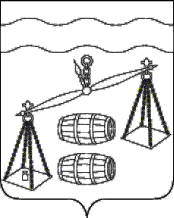 Администрация сельского поселения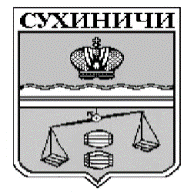 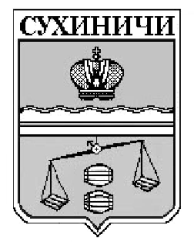 «Деревня Юрьево»Калужская областьПОСТАНОВЛЕНИЕО внесении изменения в постановление администрацииСП «Деревня Юрьево» от 04.10.2019 № 37 «Об утверждении муниципальной программы сельского поселения«Деревня Юрьево» - «Обеспечение пожарной безопасностии безопасности людей на водных объектах в сельскомпоселении «Деревня Юрьево»» на 2020-2026 годы»           В соответствии с Федеральным законом от 06.10.2003 N 131-ФЗ  "Об общих принципах организации местного самоуправления в Российской Федерации" руководствуясь Уставом сельского поселения «Деревня Юрьево», администрация сельского поселения «деревня Юрьево» ПОСТАНОВЛЯЕТ:Внести изменения в название постановление администрации сельского поселения «Деревня Юрьево» 04.10.2019 № 37 «Об утверждении муниципальной программы сельского поселения «Деревня Юрьево» - «Обеспечение пожарной безопасности и безопасности людей на водных объектах в сельском поселении «Деревня Юрьево»» на 2020-2026 годы» (далее – постановление):     1.1. Изложить название постановления в новой редакции:       «Об утверждении муниципальной программы сельского поселения «Деревня Юрьево» - «Обеспечение пожарной безопасности в сельском поселении «Деревня Юрьево»» на 2020-2026 годы».Изложить наименование приложения к постановлению в новой редакции:«МУНИЦИПАЛЬНАЯ ПРОГРАММА«Обеспечение пожарной безопасности в сельском поселении «Деревня  Юрьево»» на 2020-2026 годы»ПАСПОРТ«Обеспечение пожарной безопасности в сельском поселении «Деревня Юрьево» на 2020-2026 годы».2.Постановление вступает в силу после его обнародования. 3.Контроль за исполнением данного постановления оставляю за собой.И.О.Главы администрации  СП «Деревня Юрьево»                                                         Н.Н.Антипцеваот 30.11.2023г.№ 54